             COMUNE DI CHIANNI Provincia di Pisa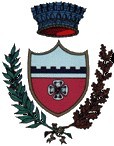 Via Della Costituente, 9 – 56034 Chianni  (PI) Tel. 0587-648807   Servizio Tributi                      	Pec: comune.chianni@postacert.toscana.itRichiesta riduzione IMU per fabbricato inagibile/inabitabileIl/La Sottoscritto/a  Cognome	NomeCodice Fiscale	Data di nascita	Luogo di nascita	SessoIndirizzo (via, numero, cap)Comune	E-mail	Telefonoconsapevole delle sanzioni penali, nel caso di dichiarazioni non veritiere, di formazione o uso di atti falsi, richiamate dagli artt. 75 e 76 del D.P.R. N. 445 del 28 dicembre 2000DICHIARA SOTTO LA PROPRIA PERSONALE RESPONSABILITA'che l'unità immobiliare in via/piazzaCensita al Catasto FoglioPart.Sub.% Possessoè inagibile o inabitabile dale di fatto non utilizzata, il cui degrado fisico sopravvenuto (fabbricato diroccato, pericolante, fatiscente e simile), non risulta superabile con interventi di manutenzione straordinaria, bensì con interventi di restauro e risanamento conservativoe/o ristrutturazione edilizia, ai sensi dell'articolo 3, comma 1, lettere c) e d) del DPR 6 giugno 2001, n.380.A titolo esemplificativo le unità immobiliari si possono ritenere inagibili o inabitabili se ricorre una delle seguenti condizioni:strutture orizzontali (solai e tetti di copertura) con gravi lesioni che possono costituire pericolo a cose e/o persone,con rischi di crollo parziale o totalestrutture verticali (muri perimetrali o di confine) con gravi lesioni che possono costituire pericolo e possano farpresagire danni a cose e/o persone, con rischi di crollo parziale o totaleedifici per i quali è stata emessa ordinanza sindacale di demolizione e/o ripristino atta ad evitare danni a cose e/opersoneAVVERTENZE:-Non sono da considerarsi inagibili o inabitabili gli immobili il cui mancato utilizzo sia dovuto a lavori di qualsiasi tipo diretti alla conservazione, ammodernamento o miglioramento, o al mancato allacciamento di utenze e/o di impianti (gas, luce, acqua, fognature). Tali interventi sono quelli non necessari al superamento dei parametri d’inagibilità o inabitabilità dell’immobile.-Il Comune si riserva di controllare la veridicità della dichiarazione sostitutiva rilasciata dal contribuente a dimostrazione dell'inagibilitào inabitabilità, tramite l'Ufficio Tecnico Comunale o professionista esterno. Nel caso in cui la dichiarazione risulti non veritiera, le spese sostenute dal Comune sono poste a carico del contribuente, fatte salve le ulteriori sanzioni e condanne previste per le dichiarazioni mendaci.-La condizione di inagibilità o inabitabilità cessa dalla data di inizio dei lavori di risanamento, ristrutturazione, etc.-Il Comune potrà disporre provvedimenti atti ad evitare che l'immobile dichiarato inagibile o inabitabile per incuria e abbandono nel tempo, vada in rovina, con conseguente pericolo per l'igiene, la salute e la sicurezza pubblica.-La riduzione dell’imposta per inagibilità o inabitabilità, se riconosciuta, si applica dalla data di presentazione della dichiarazione sostitutiva.-La cessata situazione di inagibilità o inabitabilità deve essere dichiarata al Comune.-.Allegare la planimetria catastale e la documentazione fotografica dell'immobileIl/La sottoscritto/a autorizza il trattamento dei dati ai sensi della Legge n. 196/03 (privacy).Data	Firma del DichiaranteAi sensi dell’art. 38 del D.P.R. 28.12.2000 n. 445:nel caso la presente istanza venga presentata direttamente dal dichiarante dovrà essere sottoscritta alla presenza del dipendente addetto a riceverla;nel caso venga inviata per posta, fax, e-mail oppure tramite un incaricato, allegare la fotocopia del documento di identità del dichiarante sottoscrittore.INFORMATIVA TRATTAMENTO DEI DATI AI SENSI DEL REGOLAMENTO UE 2016/679Desideriamo informarLa che il D.Lgs. n. 196 del 30 giugno 2003 («Codice in materia di protezione dei dati personali») prevede la tutela delle persone e di altri soggetti rispetto al trattamento dei dati personali. Secondo la normativa indicata, tale trattamento sarà improntato ai principi di correttezza, liceità e trasparenza e di tutela della Sua riservatezza e dei Suoi diritti. Ai sensi dell'articolo 13 del D.Lgs. n. 196/2003, pertanto, Le forniamo le seguenti informazioni: 1. I dati da Lei forniti verranno trattati per compiti istituzionali dell'Ente; 2. Il trattamento sarà effettuato con modalità manuale e/o informatizzato; 3. Il conferimento dei dati è obbligatorio per l'espletamento delle materie di cui all'art. 66 del D.Lgs. 196/2003 (materia tributaria); 4. I dati raccolti potranno essere comunicati a soggetti esterni, sia pubblici sia privati, che per conto dell'Amministrazione svolgano trattamenti ricompresi nelle finalità precedentemente indicate, o diffusi presso gli uffici di questa Amministrazione; 5. Il titolare e Responsabile del trattamento è il Funzionario Responsabile del Tributo. 7. In ogni momento potrà esercitare i Suoi diritti nei confronti del titolare del trattamento, ai sensi dell'art.7 del D.Lgs. n. 196/2003 (Diritto di accesso ai dati personali ed altri diritti